SMLOUVA O DÍLOClub objednávka č.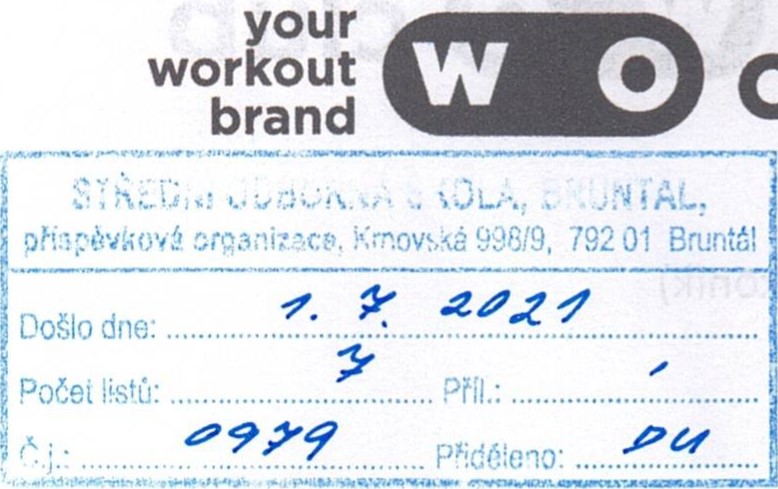 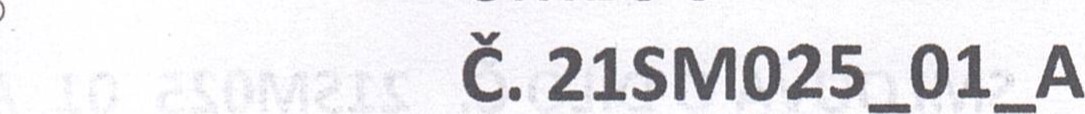 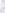 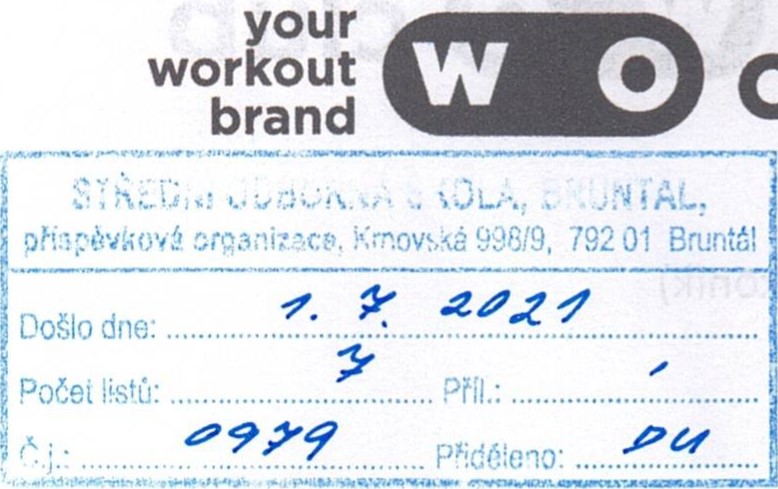 OBJD20210150WORKOUTOVÉ HŘIŠTĚ - SOŠ, BRUNTÁLZhotovitel					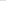 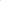 Termín ukončení realizace: září 2021Cena za dílo:	Cena díla bez DPH	DPH 21 %	498 642,40,-		104 714,90,-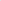 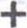 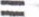 WORKOUT CLUB PARKS s.r.o.Ludvíkova 1351/16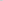 716 00 Ostrava-Radvanice IČ:	03885224Cena díla s DPH603 357,30,-yourworkoutclub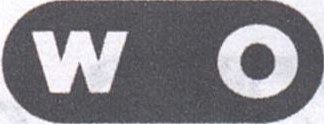 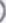  brand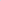 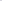 SMLOUVA O DÍLO Č. 21SM025 01 A OBJEDNÁVKA Č. OBJD20210150 uzavřená podle S 2586 a násl., Zák. 89/2012 Sb. (Občanský zákoník)l.SMLUVNÍ STRANY1.3.	Kontaktní osobyObjednateleVe věcech smluvních (jméno, příjmení a kontakty):Mgr. Durec Michal Dis., durec@sosbruntäĺ.cz, 554295258.Při operativních jednáních v rámci projektu zastupují (jméno, příjmení a kontakty): xxxxxxxxxxxxxx, xxxxx@sosbruntal cz, xxxxxxxxxxx.ZhotoviteleVe věcech smluvních: xxxxxxxxxxxxxx, xxxx@woclub.cz.PŘEDMĚT SMLOUVY2.1. Předmětem zakázky je dodávka a montáž fitness (workoutových) prvků. Sestava WOCLUB Classic light, Stalky single light, Stupňovaná lavice L, Šikmá lavice, Informační tabule, otevírací exhibice. Součástí díla je dodání a pokládka EPDM jako dopadové plochy. K sestavě se vztahuje cenová nabídka č. 2130290 ze dne 4.6.2021, která je přílohou této smlouvy. Dílo bude realizováno v nejvyšší normové jakosti, kvalitě v souladu s obecně závaznými právními předpisy, ČSN EN 16 630, ostatními normami a doporučenými předpisy, či metodikami výrobců stavebních hmot.2.2. Detaily předmětu realizace tvoří přílohu č.2, která je nedílnou součástí smlouvy. Formulář k realizaci workoutového hřiště Objednatel doplní/dodá informace k jejímu doplnění v co nejkratším termínu. V případě prodlevy se zasláním si je Objednatel vědom možného prodloužení realizace a tím prodloužení termínu dodání.2.3. Pro účely této smlouvy považují smluvní strany výše uvedené podklady za závazné. Zaručují úplnost všech objednaných prací, dodávek, ostatních plnění Zhotovitele a kompletnost všech požadavků Objednatele specifikovaných rozsahem nabídky Zhotovitele.2.4. Bez písemného souhlasu Objednatele nesmí být použity jiné materiály, technologie nebo změny proti materiálům a technologiím uvedeným v nabídce Zhotovitele.2.5. Současně se Zhotovitel zavazuje a ručí za to, že při realizaci díla nepoužije žádný materiál, o kterém je v době jeho použití známo, že je škodlivý pro zdraví lidí. Pokud tak Zhotovitel učiní, je povinen na písemné vyzvání Objednatele provést okamžitě nápravu a veškeré náklady s tím spojené nese Zhotovitel.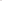 2.6. Zhotovitel potvrzuje, že jsou mu známy technické, kvalitativní a jiné podmínky nezbytné k realizaci díla a disponuje takovými odbornými znalostmi, zkušenostmi a kapacitami, které jsou k provedení díla nezbytné.CENA ZA DÍLO3.1 Cena za provedení díla je mezi smluvními stranami sjednána podle S 2 zák. č. 526/90 Sb. o cenách, jako cena smluvní a je stanovena podle cenové kalkulace Zhotovitele položkovým rozpočtem stavby, resp. cenovou nabídkou.3.2 Výše uvedená cena zakázky je cenou pevnou, maximální, nejvýše přípustnou a nepřekročitelnou po celou dobu plnění zakázky a kryje veškeré náklady Zhotovitele na dodávku. Zhotovitel výslovně prohlašuje, že tato cena je cenou maximální a zahrnuje všechny náklady na kompletně dokončené dílo (zakázku), dle nabídky Zhotovitele. Za vícepráce se nepovažují chyby či položky omylem nezahrnuté do nabídky, včetně rizik a vlivů během provádění díla.3.3 Předmět plnění této smlouvy podléhá režimu přenesení daňové povinnosti podle ust. S92e zákona č. 235/2004 Sb., o dani z přidané hodnoty v platném znění V případě, že se jedná pouze o dodání uvedeného předmětu, nikoli o jeho následnou montáž, režim daňové povinnosti se uplatňovat při fakturaci nebude.3.4 Dojde-li při realizaci díla k jakýmkoli změnám, doplňkům, nebo rozšíření předmětu díla vyplývajících z podmínek při provádění díla, z odborných znalostí Zhotovitele, nebo z vad výzvy Objednatele, je Zhotovitel povinen bez zbytečného odkladu o tomto informovat Objednatele a Objednatel je povinen zahájit jednání pro sepsání dodatku ke smlouvě, ať už s akceptací změny nebo potvrzení, že si je dodatku vědom, ale nesouhlasí se změnou.3.5 V případě, že se některé práce z nabídkového rozpočtu nebudou realizovat nebo budou použity dodávky specifikací materiálů v nižší ceně, než jsou oceněny v nabídce, dojde k odečtení cenového rozdílu, a smluvní cena bude upravena dodatkem smlouvy o dílo s odpočtem.PLATEBNÍ PODMÍNKY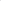 4.1.	Objednatel se zavazuje zaplatit Zhotoviteli kompletní cenu za provedení díla.4.2. Realizované práce a dodávky budou fakturovány po dokončení díla, případně po částech, na podkladě vzájemně odsouhlaseného předávacího protokolu. Bez potvrzeného předávacího protokolu se doklad vystavený Zhotovitelem považuje za neplatný. 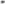 4.3. Daňový doklad bude Zhotovitel vystavovat na základě potvrzeného protokolu o předání a převzetí předmětu zakázky, s využitím cenových údajů podle platné a podepsané smlouvy o dílo, případně podle dodatků ke smlouvě.4.4. Daňové doklady musí být předloženy Zhotovitelem nejpozději do 15 dnů ode dne zdanitelného plnění.4.5.	Daňový doklad musí obsahovat náležitosti dle zákona č. 235/2004 Sb., v platném znění.4.6.	Daňový doklad bude obsahovat číslo objednávky Objednatele: OBJD20210150.4.7. Splatnost faktur, které budou mít náležitosti daňového dokladu se stanovuje na 30 dnů ode dne jejich doručení Objednateli.4.8. Faktury, které nebudou obsahovat předepsané náležitosti daňového a účetního dokladu budou Objednatelem vráceny k doplnění bez jejich proplacení. V takovém případě lhůta splatnosti 15 dnů počíná běžet znovu, ode dne doručení opravené faktury.4.9.	Faktury budou předány Objednateli emailem nebo poštou s platností originálu.4.10. Objednatel neposkytuje Zhotoviteli zálohy.TERMÍN PLNĚNÍZhotovitel se zavazuje realizovat dílo, dle vzájemně odsouhlaseného harmonogramu postupu prací a činností.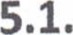 Termín ukončení prací: září 2021.5.2. Zhotovitel provede dílo řádně a včas a vyzve Objednatele, minimálně 3 dny předem k převzetí díla.5.3. Případné změny v termínech z důvodu pozdního dodání podstatných informací do smlouvy a podstatných nepředvídatelných překážek na straně Objednatele nebo Zhotovitele budou řešeny vzájemnou dohodou, popř. dodatkem ke smlouvě o dílo.5.4. V případě, že v době plnění zakázky nastanou velmi nepříznivé povětrnostní podmínky, podmínky ztěžující terénní a betonové práce, podmínky s průměrnou denní teplotou pod +5 co ovlivňující řádný průběh plnění zakázky, bude termín dokončení díla posunut po vzájemné dohodě obou smluvních stran, minimálně na dobu, kdy budou tyto povětrnostní podmínky opět příznivé k pokračování v pracích.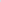 Vl.PROVÁDĚNÍ DÍLA6.1. Před zahájením stavby předá Objednatel staveniště Zhotoviteli. O předání staveniště bude sepsán zápis podepsaný odpovědnými zástupci obou smluvních stran.6.2. Objednatel potvrzuje, že místo realizace je dostupné pro menší zemní techniku (např. pásový minibagr, kolový víceúčelový nakladač typu UNC apod.). Také potvrzuje, že před montáží prvku vyčistí pozemek od ostrých předmětů, že místo realizace je rovinaté, případná svažitost nepřesahuje 1 %. Po domluvě se Zhotovitelem lze zarovnat povrch s naceněním víceprací. Jinak zarovná budoucí plochu hřiště k vytvoření dopadové plochy pro jednotlivé prvky ve smyslu ČSN EN 1177 Objednatel sám.6.3. Objednatel prohlašuje, že na místě realizace předmětu díla nevedou žádné inženýrské sítě. V případě, že tomu tak není, zašle Zhotoviteli výkres inženýrských sítí a umístění prvků bude přizpůsobeno tak, aby se zamezilo kontaktu s nimi. V případě, že tuto informaci Objednatel Zhotoviteli neposkytne před zahájením výkopových prací, je Objednatel plně odpovědný za veškeré škody na majetku a zdraví způsobené vlivem neinformovanosti o výskytu inženýrských sítí v místě realizace.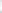 6.4.	V nabídce Zhotovitele je kalkulováno s běžným podložím v místě realizace, tj. sběžnou zeminou. V případě, že bude při zahájení realizace zjištěno, že je místo realizace tvořeno navážkou různého druhu materiálu (beton, stavební suť apod.), skalnatým podložím, betonovým podkladem či asfaltem atd., má Zhotovitel nárok na úhradu víceprací spojených se ztíženými podmínkami při realizaci instalace prvků. Sazba za provedené vícepráce je sjednána dohodou smluvních stran na částku 290,Kč za ztížený výkop u betonové patky o rozměrech 400x400mm, dále je Objednatel povinen uhradit veškeré náklady spojené s realizací víceprací.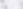 6.5. Zhotovitel postupuje při provádění díla samostatně při respektování:  předpisů, norem, vzorových listů technologií a jiných závazných pokynů  požadavků stanovených ekologickými a jinými předpisy.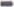 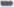 6.6. Zhotovitel provede dílo na svoje náklady a na vlastní nebezpečí. Zhotovitel odpovídá za případné škody v průběhu stavby svým pojištěním.6.7. Zjistí-li Zhotovitel při provádění díla na staveništi skryté překážky neuvedené v zadání díla, ani v zápise o odevzdání staveniště, znemožňující řádné provedení díla, je povinen tuto skutečnost oznámit bez zbytečného odkladu Objednateli.6.8. Podle možností se omezí na minimum prašnost a hlučnost prací a práce náročné na hluk budou prováděny mimo doby klidu a po dohodě a odsouhlasení Objednatele. Zhotovitel je povinen udržovat na staveništi pořádek a čistotu, je povinen na svůj náklad odstraňovat odpady a nečistoty vzniklé stavební činností Zhotovitele.6.9. Zhotovitel zajistí, aby technologický postup prací odpovídal platným bezpečnostním a požárním předpisům. Zhotovitel je povinen zajistit ochranu majetku před poškozením, až do doby předání nese odpovědnost za případné škody tohoto zařízení.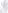 6.10. Objednatel je povinen zajistit dostatečný přístup montážním pracovníkům s jejich technikou nebo poskytnout Zhotoviteli součinnost při vyřízení potřebného přístupu.6.11. Objednatel je oprávněn kontrolovat provádění díla-zda práce jsou prováděny podle smluvních podmínek, technických norem a jiných právních předpisů a v souladu s rozhodnutími příslušných orgánů státní správy. Na nedostatky zjištěné v průběhu prací Objednatel neprodleně upozorní Zhotovitele.6.12. Veškerý odpad uloží Zhotovitel na určená úložiště a skládky v souladu s ustanoveními zákona o odpadech na vlastní náklady.6.13. Odpovědnost za škody, rizika a nebezpečí nese Zhotovitel do doby předání a převzetí konaného díla, a to i vůči třetím osobám. Vlastnické právo ke zhotovované věci a nebezpečí škody přechází na Objednatele dnem převzetí díla bez vad a nedodělků.VII.PŘEDÁNÍ A PŘEVZETÍ DÍLA7.1. K předání díla dojde po jeho dokončení. Objednatel je povinen zahájit přejímání provedeného díla do 3 dnů po obdržení zhotovitelovy písemné výzvy, nemá-li dílo vady a nedodělky.7.2. Převzetí díla bude provedeno formou zápisu, který podepíšou zmocnění pracovníci smluvních stran, tj. Objednatel, případně technický dozor investora (Objednatele) a pracovník Zhotovitele odpovědný za realizaci stavby. Zápis bude obsahovat soupis případně zjištěných vad a nedodělků s dohodnutou lhůtou pro jejich odstranění. V případě, že Zhotovitel nedodrží termín odstranění vad a nedodělků, uhradí Zhotovitel Objednateli smluvní pokutu ve výši 250,- Kč za každou vadu nebo nedodělek a pracovní den prodlení.7.3. Současně s předáním díla bude Objednateli předána veškerá nutná dokumentace (certifikace, protokoly, prohlášení o shodě a byla-li objednána revize, zkoušky, fotodokumentace z průběhu stavby).7.4. Objednatel si je vědom, že v případě, kdy neumožní, na základě výzvy Objednatele, předání díla po jeho dokončení ani do 5 dnů od dokončení a vyzvání, nese související náklady (opětovná doprava Zhotovitele nebo jeho zástupce na místo předání a ostatní vícepráce související s předáním díla) Objednatel sám.Vlil.SMLUVNÍ POKUTY A SANKCE8.1. Při nedodržení termínu splatnosti faktury je Objednatel povinen zaplatit smluvní pokutu ve výši 0,05 % z dlužné částky za každý den prodlení. 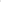 8.2. Pokud Zhotovitel nedokončí a Objednateli nepředá dílo v termínu podle bodu VII. této smlouvy, je povinen zaplatit Objednateli smluvní pokutu ve výši 250,- Kč za každý pracovní den prodlení. Zaplacením smluvní pokuty nezaniká právo na náhradu vzniklých škod.8.3. Do 5 dnů po protokolárním předání díla je Zhotovitel povinen vyklidit staveniště a provést jeho úklid. Pokud tento termín Zhotovitel nedodrží, je Objednatel oprávněn fakturovat Zhotoviteli a Zhotovitel je povinen uhradit Objednateli smluvní pokutu ve výši 250,- Kč za každý pracovní den prodlení. Pokud bude dílo předáno s vadami a nedodělky, Objednatel i Zhotovitel si určí lhůtu pro odstranění těchto vad.8.4. Ujednání o smluvních pokutách se nedotýkají ustanovení o náhradě škody dle občanského zákoníku.IX.ZÁRUKA NA DÍLO9.1. Zhotovitel poskytne na konstrukce, které jsou předmětem této smlouvy, záruku v délce 24 měsíců od převzetí díla Objednatelem.9.2. Záruka spočívá v tom, že Zhotovitel zjištěné skryté vady, které se projeví v záruční době, bezplatně odstraní v termínu dohodnutém při reklamačním řízení. V případě nedodržení tohoto termínu odstranění vady sjednávají smluvní strany sankci ve výši 500,- Kč za každou vadu a pracovní den prodlení. Vady v záruční době budou nahlášeny Zhotoviteli písemně nebo e-mailem na adresu:  se všemi potřebnými náležitostmi (fotodokumentace, popis závady a určení hřiště).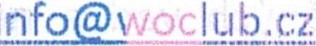 9.3. V případě jakékoli poruchy na provedeném díle přistoupí Zhotovitel k jejímu odstranění do• 30 kalendářních dnů od nahlášení poruchy, pokud se strany nedohodnou na jiném termínu. O provedené reklamaci bude veden zápis, který bude po vyřízení předán Objednateli.9.4. Záruční lhůta se počítá ode dne podpisu protokolu o předání a převzetí díla. Záruční doba nepoběží po dobu, po kterou nemůže Objednatel dílo užívat pro vady, za které odpovídá Zhotovitel.x.ZVLÁŠTNÍ UJEDNÁNÍ10.1. Zhotovitel na sebe přejímá zodpovědnost za škody způsobené všemi jeho subdodavateli při plnění této zakázky do převzetí díla Objednatelem. Stejně tak za škody způsobené svou činností Objednateli, nebo třetí osobě na majetku, tzn. že v případě jakéhokoli narušení či poškození majetku, je Zhotovitel povinen bez zbytečného odkladu tuto škodu odstranit a není-li to možné, tak finančně nahradit.10.2. Zhotovitel je povinen poskytovat požadované informace a dokumentaci, umožnit vstup pověřeným osobám.10.3. Objednatel si je vědom své povinnosti zajistit, při konání exhibice nebo obdobné akce spojené s workoutovým hřištěm, materiály potřebné k ošetření problematiky GDPR u všech zúčastněných osob.ZÁVĚREČNÁ USTANOVENÍ11.1. Obě smluvní strany si jsou vědomy skutečnosti, že navazující výrobní a montážní práce mohou započít až podpisem smlouvy oběma smluvními stranami. Standardní doba průběhu celé zakázky činí 6 týdnů od podpisu této smlouvy, pokud není dohodnuto jinak.11.2. Nastanou-li u některé ze stran skutečnosti bránící řádnému plnění smlouvy, je povinna to bez odkladu oznámit druhé straně a vyvolat jednání zástupců oprávněných ke smluvnímu jednání.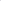 11.3. Smluvní strany prohlašují, že tato smlouva nebyla sepsána ve stavu tísně ani za jednostranně nevýhodných podmínek, což stvrzují svými podpisy. Podpisem oběma smluvními stranami smlouva nabývá účinnosti.11.4. Smlouva je vyhotovena ve dvou stejnopisech, z nichž každá ze smluvních stran obdrží jedno vyhotovení s platností originálu.11.5. V otázkách, které nejsou touto smlouvou výslovně upraveny, se řídí právní vztahy smluvních stran ustanovením Zákona č. 89/2012 Sb., Občanský zákoník a dalšími obecně závaznými právními předpisy České republiky v platném znění a v souladu s obchodními zvyklostmi, které mají přednost před ustanovením zákona.11.6. Smluvní strany se dohodly, že pokud se na tuto smlouvu vztahuje povinnost uveřejnění v registru smluv ve smyslu zákona č. 340/2015 Sb., o zvláštních podmínkách účinnosti některých smluv, uveřejňování těchto smluv a o registru smluv (zákon o registru smluv), provede uveřejnění v souladu se zákonem objednatel.Přílohy:Cenová nabídka č. 2130290Formulář k realizaci workoutového hřiště	V 	dne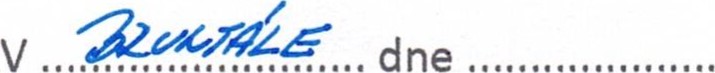 Střední o orná škola, Br ntál, WORKOUT CLUB PARKS s.r.o. příspěvková organizaceMgr. Durec Michal DiS. Ing. Jan Kokáš ředitel školy	jednatel společnostiyour workout brand your workout brand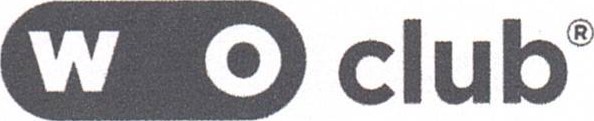 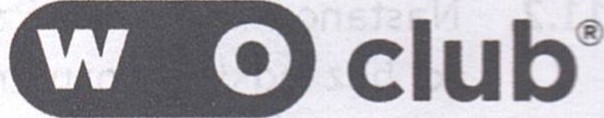 Pifloha é.l: Cenovå nabídka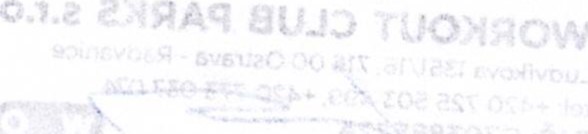 your workout brand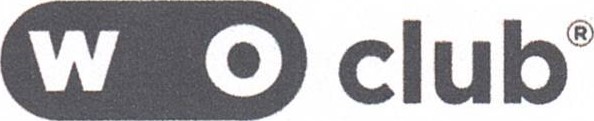 YourNABÍDKA / OBJEDNÁVKA workout brandč. 2130290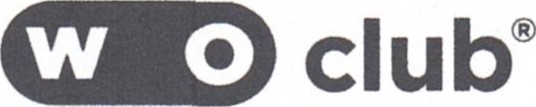 Ulice: 716 OO Ostrava - Radvanice	Město: lč: 03885224	IČO: OR: C 61703 vedená u Krajského soudu v Ost ravě	DIČ: CZ www.woclub.cz	OR: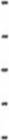 KONEČNÁ CENA bez DPH :DPH 21%: 104 714 90 Kč KONEČNÁ CENA vč. DPH:PODMÍNKYPRO - Bezpečnostní objímky, prvw sloužící k úchytu rukou z nerezového materiálu; light - materiál cvičebních prvků je ocel, povrchově upravena 2 vrstvami komaxitu Záruka 24 měsíců na cvičební prvkySmluvní pokuta ve výši 0,05% za každý den prodleníPředmět plnění této smlouvy podléhá režimu přenesení daňové povinnosti podle ust. S92e zákona Č. 235/2004 Sb., o dani z přidané hodnoty v platném znění. V případě, Že se Jedné pouze o dodání uvedeného předmětu, nikoli o jeho následnou montáž, režim daňové povinnosti se uplatňovat pří fakturaci nebude.Pťij"nám na"u, óJe&1ávám jeli př±lět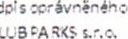 raťtkc• %'dSs 	zástupce WORCI” Your workout brand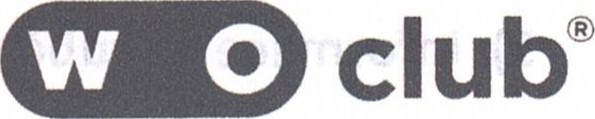 Příloha č.2: Formulář k realizaci workoutového hřiště1) Detaily místa realizace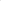 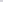 2) Navrhované barevné řešeníV tabulce naleznete námi navrhované řešení. Barevná kombinace lze změnit dle vzorníkuRALÍInformace o provozovateli k vytvoření návrhu tabuleInformace budou umístěny na informační tabuli, která je součástí workoutového hrłste.Zaslání loga či znakuTaké bychom Vás požádali o zaslání Vašeho loga, v co nejlepší digitální kvalitě, na email infofi)woclub.cz.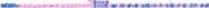 Informace k průběhu realizaceFOTOGRAFIE MÍSTA, KDE BUDE HŘIŠTĚ POSTAVENOProsíme o zaslání fotografií umístění hřiště, abychom se mohli připravit na případné překážky nebo objednali potřebnou techniku.1.1.Objednatel:Střední odborná škola, Bruntál, příspěvková organizaceKrnovská 998/9 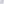 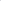 792 01 BruntálZastoupený:			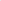 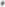 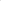 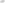 Mgr. Durec Michal Dis., ředitel školy 13643479DIČ:CZ136434791.2Zhotovitel:WORKOUT CLUB PARKS s.r.o.Ludvíkova 1351/16716 OO Ostrava-RadvaniceZastoupený:xxxxxxxxxxxxxxxxxxx, jednatel společnostiBankovní spojení: 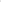 xxxxxxxxxxxxxxxxxxxxČíslo účtu:xxxxxxxxxxxxxxIČ:	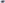 03885224DIČ:xxxxxxxxxxCena díla bez DPHDPH 21 %Cena díla s DPH	498 642,40,-	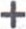 	104 714,90,-	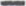 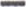 603 357,30,-WORKOUT CLUB PARKS s.r.o.Ludvíkova 1351/16Objednatel: SOŠ BruntálVyřizuje:	xxxxxxxxxxVyřizuje:	xxxxxxxxxxRästr.orgán:Rästr.orgán: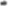 Kontakt:	xxxxxxxxxxKontakt:	xxxxxxxxxxSplatnost faktur:Splatnost faktur:15 dní od doručeníDatum:	04.06.2021Datum:	04.06.2021Platnost nabídky:Platnost nabídky:4 týdnye-mail:	xxxxxk@xxxxxx.cze-mail:	xxxxxk@xxxxxx.czTermín dodání:CVIČEBNÍ PRVKY A SLUŽBYTermín dodání:CVIČEBNÍ PRVKY A SLUŽBY5 týdnů, dledohodyKódNázev p•oduktu / službyCena bez DPHHodnota bez DPH006WOCLUB CLASSIC light1156 990156 990051STALKY SINGLE light16 9906 990099STUPŇOVANÁ LAVICE L119 99019 990100ŠIKMÁ LAVICE116 99016 990107TABULE S NÁVODY18 9908 990220MONTÁŽ VČETNĚ BETONÁŽE145 88545 885222DOPRAVA13 4503 450106EXHIBICEDOPADOVÁ PLOCHA19 990CELKEM bez DPH :1259 286 KčKódNázev produktu / službyPočetCena bez DPH/jedn.Hodnota bez DPH200TERÉNNÍ PRÁCE (m2)81,6524920 331201ODVOZ A ULOŽENÍ ZEMINY (m2)81,6524920 331202ZHOTOVENÍ OBRUBNÍKŮ (m)3729911 063203DOPRAVA (na m2)81,65998 083210PODKLADOVÉ VRSTVY A JEJICH ZHUTNĚNÍ (m2)81,6554944 826211DODÁNÍ A POKLÁDKA LITÉHO EPDM GRANULÁTU 40+10mm (m2) - barva standardDODÁNÍ A POKLÁDKA LITÉHO EPDM GRANULÁTU 40+10mm (m2) - barva standard81,651 650CELKEM bez DPH :134 723239 356 Kč498 642,40 K603 357,30 KObjednatel:Střední odborná škola, Bruntál, příspěvková organizaceAdresa realizace:Krnovská 998/9, 792 Ol BruntálGPS:49.9961069N, 17.4731886EPrvekRALPOTVRZENÍ POTVRZENÍ POTVRZENÍ NÁVRH ZMĚNYSloupyAntracit 7016DetailyČervená 3020růžová RAL: 3015Dopadová plochaEPDMNázev:Střední odborná škola, Bruntál, příspěvková organizaceUlice:Krnovská 998/9pst, Obec:792 01 BruntálTelefon:554 295 241E-mail:sosbruntal@sosbruntal.czProvozní doba:dle školního řáduWORKOUT PRO:ŠKOLUOsoba pověřená ObjednatelemxxxxxxxxxxKontaktní telefonxxxxxxxxxxUmístěníKrnovská 998/9, 792 Ol BruntálDetail umístění (svah, překážky v podobě starých betonových dílců, pařezů v zemi, vedení inženýrských sítí)Rovina bez překážek a inženýrskýchsítíHlínu po výkopu ponechat na místě nebo odvéztodvéztMožnost připojení na el. energiianoMožnost odebrání vodyanoPřístupnost terénu pro techniku a nákladní autodobrá